HEXTON JMI SCHOOL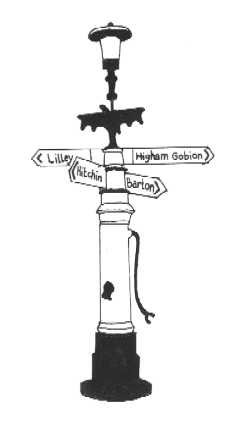 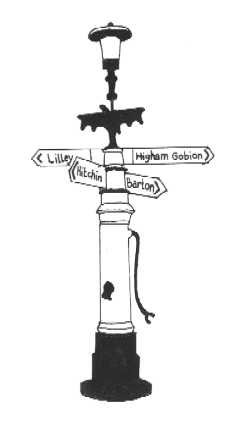 GOVERNING BODY INFORMATION 2021-22Resigned Governors 2020-21Attendance at Full Governing Body Meetings 2020-2021NameGovernor TypeRole and Committee MembershipAppointing BodyRegister of Business/Pecuniary InterestsStart of Term of OfficeEnd of Term of OfficeLee BurgessCo-optedVice Chair Chair of ResourcesGoverning BodyNone23/05/1922/05/23Kirstie GranParentSEN & CurriculumParent ElectionNone26/09/2025/09/24Mark HallParentChair & ResourcesParent ElectionNone08/03/1907/03/23Roli OkoturoStaffCurriculumStaff ElectionTeacher at Hexton School20/07/1819/07/22Colette PidgeonInterim HeadInterim HeadEx OfficioPart Secondment from Pirton School01/09/21Antony WallaceCo-optedSafeguardingGoverning BodyNone02/0782001/07/24Karen IrelandCo-optedCurriculumGoverning BodyGovernor at a Bedfordshire School01/10/2101/10/25NameGovernor TypeRole and Committee MembershipAppointing BodyRegister of Business/Pecuniary InterestsStart of Term of OfficeEnd of Term of OfficeSonia FennerHeadHeadteacherEx OfficioAlso works at Pirton School01/09/1831/08/21Steven MooreLocal AuthorityVice-Chair Chair of ResourcesGoverning BodyNone21/02/1720/02/21NameGovernor Type01/10/2023/11/2020/01/2111/03/2104/05/202130/06/2021Extraordinary Meeting12/07/2021Lee BurgessCo-opted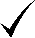 xxxxSonia FennerHeadKirstie GranParentn/aMark HallParentSteven MooreLocal Authorityn/an/an/an/aRoli OkoturoStaffColette PidgeonAssociate & Deputy HeadxAntony WallaceCo-optedx